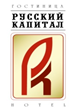 ПЕРЕЧЕНЬ КАТЕГОРИЙ ЛИЦ, ИМЕЮЩИХ ПРАВО НА ПОЛУЧЕНИЕ ЛЬГОТ, А ТАКЖЕ ПЕРЕЧЕНЬ ЛЬГОТ, ПРЕДОСТАВЛЯЕМЫХ ГОСТИНИЦЕЙ «РУССКИЙ КАПИТАЛ» ПРИ ОКАЗАНИИ ГОСТИНИЧНЫХ УСЛУГВнеочередное  поселение в гостинице   при наличии свободных номеров предоставляется следующим категориям лиц:Льготные категорииОснованиеИнвалиды Великой Отечественной Войны (ВОВ) и инвалиды боевых действий (ст 4)Федеральный закон от 12/01/1995 г № 5 «О ветеранах» (в последующих редакциях)Федеральный закон от 22/08/2004 г № 122-ФЗ «О внесении изменений в законодательные акты РФ»Ветераны боевых действий ( ст 3)Федеральный закон от 12/01/1995 г № 5 «О ветеранах» (в последующих редакциях)Федеральный закон от 22/08/2004 г № 122-ФЗ «О внесении изменений в законодательные акты РФ»Ветераны Великой Отечественной войны (ВОВ) (ст 2)Федеральный закон от 12/01/1995 г № 5 «О ветеранах» (в последующих редакциях)Федеральный закон от 22/08/2004 г № 122-ФЗ «О внесении изменений в законодательные акты РФ»Военнослужащие , проходившие военную службу в воинских частях, учреждениях, военно-учебных заведениях, не входивших в состав действующей армии в период с 22/06/1941 по 03/09/1945 г не менее 6 месяцев, военнослужащие, награжденные орденами и медалями СССР за службу в указанный период( ст 17)Федеральный закон от 12/01/1995 г № 5 «О ветеранах» (в последующих редакциях)Федеральный закон от 22/08/2004 г № 122-ФЗ «О внесении изменений в законодательные акты РФ»Лица, награжденные знаком «Жителю блокадного Ленинграда» ( ст 18)Федеральный закон от 12/01/1995 г № 5 «О ветеранах» (в последующих редакциях)Федеральный закон от 22/08/2004 г № 122-ФЗ «О внесении изменений в законодательные акты РФ»Лица, работавшие в ВОВ на объектах противовоздушной обороны, местной противовоздушной обороны, на строительстве оборонительных сооружений, военно-морских баз и других военных объектов в пределах тыловых границ действующих фронтов, операционных зон флотов, на прифронтовых участках железных и автомобильных дорог, а также члены экипажей судов транспортного  флота, интернированных в начале ВОВ в портах других государств ( ст 19)Федеральный закон от 12/01/1995 г № 5 «О ветеранах» (в последующих редакциях)Федеральный закон от 22/08/2004 г № 122-ФЗ «О внесении изменений в законодательные акты РФ»Лица проработавшие в тылу в период с 22/06/1941 по 09/05/1945 г не менее 6 месяцев либо награжденные орденами и медалями за самоотверженный труд в период ВОВ (ст 20)Федеральный закон от 12/01/1995 г № 5 «О ветеранах» (в последующих редакциях)Федеральный закон от 22/08/2004 г № 122-ФЗ «О внесении изменений в законодательные акты РФ»Герои Советского Союза, Герои Российской Федерации, полные кавалеры орденов Славы, Герои Социалистического труда, полные кавалеры ордена Трудовой СлавыЗакон РФ от 15/01/1993 № 4301-1 «О статусе Героев советского Союза, Героев Российской Федерации и полных кавалеров орденов Славы ( в последующих редакциях)Инвалиды по заболеваниям I-II группы Федеральный закон от 24/11995 г № 181-ФЗ «О социальных гарантиях инвалидам в РФ»( в последующих редакциях)Граждане, подвергшиеся воздействию радиации вследствие катастрофы на Чернобыльской АЭСЗакон РФ от 15/01/1991 г № 1244-1 «О социальных гарантиях гражданам, подвергшимся воздействию радиации вследствие  катастрофы на Чернобыльской АЭС (в последующих редакциях)Граждане , подвергшиеся воздействию радиации вследствие ядерных  испытаний на Семипалатинском полигонеФедеральных закон от 10/01/2202 г № 2-ФЗ «О социальных гарантиях гражданам, подвергшиеся радиации вследствие ядерных испытаний на Семипалатинском полигоне (в последующих редакциях)Почетные доноры РоссииФедеральный закон РФ от 20/07/2012 г № 125-ФЗ «О донорстве крови и ее компонентов»Военнослужащий, проходящий военную службу по контракту, направляемый в служебную командировку по командировочному удостоверениюФедеральный закон от 27.05.1998г. №76-ФЗ «О статусе военнослужащих»Сотрудники уголовно-исполнительной системы, следующие к новому месту службы или направленные в служебную командировкуЗакон РФ от 21.07.93г. №5473- 1 «Об учреждениях и органах, исполняющих уголовные наказания в виде лишения свободы»)Судьи при направлении в служебные командировкиЗакон РФ от 26 июня 1992 г. N 3132- I "О статусе судей в Российской Федерации")Сотрудники федеральной противопожарной службы, следующие к новому месту службы или направленные в служебную командировку по предъявлении служебного удостоверения и документов, подтверждающих факт следования к новому месту службы или нахождения в служебной командировкеФедеральный закон от 21 декабря 1994 г. N 69-ФЗ "О пожарной безопасности")Лицо начальствующего состава органов федеральной фельдъегерской связи, направленное в служебную командировку по командировочному удостоверению.Ст. 9 Федеральный закон от 17 декабря 1994 г. N 67-ФЗ "О федеральной фельдъегерской связи"Прокурорские работники  при направлении в служебные командировкиФедеральный закон от 17 января 1992 г. N 2202-I "О прокуратуре Российской Федерации"Сотрудник таможенного органа, следующий к новому месту службы или направленный в служебную командировку,  по предъявлении служебного удостоверения и документов, подтверждающих факт следования к новому месту службы или нахождения в служебной командировкеФедеральный закон от 21 июля 1997 г. N 114-ФЗ "О службе в таможенных органах Российской Федерации")Судебный пристав, направленный в служебную командировку по служебному командировочному удостоверению. Федеральный закон от 21 июля 1997 г. N 118-ФЗ "О судебных приставах")Сотрудники Следственного комитета и федеральные государственные гражданские служащие, направляемые в служебные командировки.Сотрудник полиции, следующий к новому месту службы или направленный в служебную командировку по предъявлении служебного удостоверения и документов, подтверждающих факт следования к новому месту службы или нахождения в служебной командировке. Федеральный закон от 7 февраля 2011 г. N 3-ФЗ "О полиции"Работники Государственной налоговой службы Российской Федерации по предъявлении служебных и командировочных удостоверений.Постановление Правительства РФ от 8 апреля 1992 г. N 230 "Вопросы Государственной налоговой службы Российской Федерации").